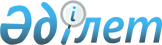 Об утверждении государственного образовательного заказа на дошкольное воспитание и обучение, размера родительской платы
					
			Утративший силу
			
			
		
					Постановление акимата Актогайского района Карагандинской области от 15 апреля 2020 года № 16/01. Зарегистрировано Департаментом юстиции Карагандинской области 15 апреля 2020 года № 5798. Утратило силу постановлением акимата Актогайского района Карагандинской области от 5 февраля 2021 года № 07/01
      Сноска. Утратило силу постановлением акимата Актогайского района Карагандинской области от 05.02.2021 № 07/01 (вводится в действие со дня его первого официального опубликования).
      В соответствии с Законом Республики Казахстан от 23 января 2001 года "О местном государственном управлении и самоуправлении в Республике Казахстан", акимат Актогайского района ПОСТАНОВЛЯЕТ:
      1. Утвердить государственный образовательный заказ на дошкольное воспитание и обучение, размер родительской платы согласно приложению.
      2. Контроль за исполнением настоящего постановления возложить на курирующего заместителя акима района.
      3. Настоящее постановление вводится в действие по истечении десяти календарных дней после дня его первого официального опубликования. Государственный образовательный заказ на дошкольное воспитание и обучение, размер родительской платы
					© 2012. РГП на ПХВ «Институт законодательства и правовой информации Республики Казахстан» Министерства юстиции Республики Казахстан
				
      Аким Актогайского района

С. Әбеуова
Приложение к
постановлению
акимата Актогайского района
от 15 апреля 2020 года
№ 16/01
№
Вид дошкольной организации образования
Количество воспитанников организаций дошкольного воспитания и обучения
Размер родительской платы в дошкольных организациях образования в месяц (в тенге)
Средняя стоимость расходов на одного воспитанника в месяц (в тенге)
1.
Детский сад
373
от 2 до 3 лет – 9500, от 3 до 5 лет – 10000
30579
2.
Мини-центр с полным днем пребывания при школе
76
от 2 до 5 лет – 6600
29518
3.
Мини-центр с неполным днем пребывания при школе
141
от 2 до 5 лет – 6600
9812